CROSBY EDUCATION FOUNDATION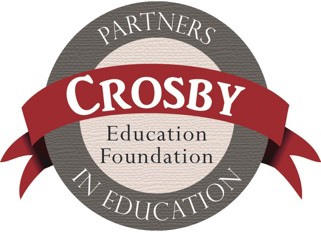 www.crosbyeducationfoundation.org501(c)(3) non-profit tax-exempt charitable organization333 Red Summit Dr. Crosby, TX 77532281.328.9200 ext. 1209whiser@crosbyisd.orgCrosby Education Foundation (CEF) Payroll Donation FormA new form must be filled out each year to ensure we have the correct address and T-shirt size.  Employee Name:  	 Email Address 	  Address:  	 City, State, Zip Code:  	Amount to Deduct: $ 	each pay periodBegin Deduction on:  		A copy of this form is returned to Crosby Education Foundation, and then forwarded to the Crosby ISD Payroll Manager for processing.I authorize Crosby ISD to deduct the above amount from each of my semi-monthly paychecks for a tax-deductible contribution to Crosby Education Foundation. My contribution will be paid to CEF bi-monthly. This payroll deduction will continue each pay day until I notify Crosby ISD Payroll Manager (in writing) to discontinue deductions.Campus:  	Signature	Date                              C Us Shine  T-shirt Size (circle one):       S     M        L      XL       2X	3XCEF MISSION STATEMENTThe Crosby Education Foundation will partner with the community to provide resources toenrich teaching, inspire learning, and maximize innovative opportunities for all students in the Crosby Independent School District.Dan KasprzakKaren ClaunchWendy HiserCEF PresidentCEF Donor ChairCEF Executive Director